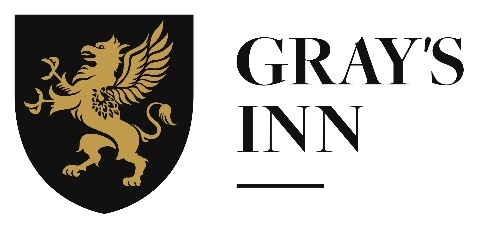 SUPPLEMENTARY Privacy Notice REGARDING BACKGROUND CHECKSThe Honourable Society of Gray’s Inn, known as ‘The Inn’ in this supplemental privacy notice, respects your privacy and is committed to protecting your personal information. This privacy notice supplements The Inn’s main privacy notice, which can be found here on our website, and will inform you as to how we look after your personal information and tells you about your privacy rights and how the law protects you, when The Inn conducts a background check on you as part of your application to be called to the Bar.1.	WHAT PERSONAL INFORMATION DO WE HOLD ABOUT YOU? Listed below are the categories of personal information about you that we collect, store, and use either during the process of conducting a background check on you or as part of your application to be called to the Bar:Personal contact details such as title, name, addresses, telephone numbers, and personal email addressesEducational qualificationsDate of birthMyBar Reg Number (if applicable)Details of membership of Inns (including any refusal of membership or expulsions)Details of academic, misconduct, professional or regulatory investigations and proceedingsDetails of bankruptcy or similar arrangements Identity documentsPhotograph and video images of you as part of the background check processListed below are the ‘special categories’ of more sensitive personal information about you that we collect, store, and use during the process of conducting a background check on you as part of your application to be called to the Bar:Information about criminal convictions and offencesFingerprints where occasionally required for authentication purposes as part of the background check processInformation about health conditions which might pose a risk to any member of the public or impair judgement as a practising barristerIf you share it voluntarily, information about your race or ethnicity, nationality, gender and disability2.	HOW IS YOUR PERSONAL INFORMATION COLLECTED?  We collect personal information about you either directly from you such as through your application form or from a third-party background check provider. We may sometimes collect additional information from third parties including former employers, educational institutions, relevant authorities, identity verification agencies or other background check providers. 3.	FOR WHAT PURPOSES DO WE USE YOUR PERSONAL INFORMATION?We have set out below, in a table format, a description of the ways we plan to use your personal information, and the legal basis that we rely on to do so. We have also identified what our legitimate interests are where appropriate. Some of the grounds for processing will overlap and there may be several grounds which justify our use of your personal information.4.	INFORMATION ABOUT CRIMINAL CONVICTIONS  We may only use information relating to criminal convictions where the law allows us to do so. This will usually be where such processing is necessary to carry out our obligations to assess your suitability for the purposes of the fit and proper test as part of becoming a practising barrister and provided we do so in line with our Data Protection Policy.For further information about criminal convictions, please see below: Where appropriate, we will collect information about criminal convictions as part of the application process. We will use information about criminal convictions and offences to assess your suitability for pursuing or entering the profession of barrister, as part of the fit and proper test for applicants required by the Bar Standards Board.We have in place an appropriate Data Protection Policy and additional safeguards, which we are required by law to maintain when processing such information.5.	DATA RETENTION  How long will you use my information for?We will securely destroy information obtained from any background check exercise within six months although we will retain a record of the result of the verification. We will securely delete information about criminal convictions collected during the application process unless it is clearly relevant to any ongoing relationship with The Inn. Should you be successful in your application, we will only transfer personal information to your Member record if it is relevant to your ongoing relationship with The Inn. Should you be unsuccessful in your application for Call, we will securely destroy your application details within [six months/one year/two years] from the date of application but will keep on file your name and the position for which you applied for any future recruitment purposes unless you specifically request that this should not be the case.In some circumstances we may anonymise your personal information so that it can no longer be associated with you, in which case we may use such information without further notice to you. Purpose/ActivityLawful basis for using the personal information including the basis of the legitimate interestWho will receive the personal information and where if outside the United Kingdom?Collecting and reviewing information regarding criminal convictions or offences that is voluntarily disclosed or obtained through official criminal record checks Compliance with a legal obligation when the fit and proper test as required by the Bar Standards Board applies and otherwise legitimate interests (to assess suitability of applicants)Third-party background check providers and relevant authorities, worldwide where applicableReviewing academic and professional history obtained through background checksCompliance with a legal obligationThird-party background check provider, worldwide where applicableConfirming your identity and UK residency or overseas equivalentCompliance with a legal obligationThird-party background check providers and identity verification providersCollecting the Admission Declaration and assessing for compliance with the Core Duties set by the Bar Standards Board and the fit and proper testCompliance with a legal obligation (regulations set by the Bar Standards Board)The Inn To prevent fraud, insider trading or crimesLegitimate interests (to indicate possible criminal acts or threats to public security)Police, regulators (including the Bar Standards Board), legal authoritiesComplying with legal or regulatory obligations or requestsCompliance with a legal obligationRegulators (including the Bar Standards Board and the Bar Council) and governmental agenciesEqual opportunities monitoringPublic interestThe Inn and legal authorities